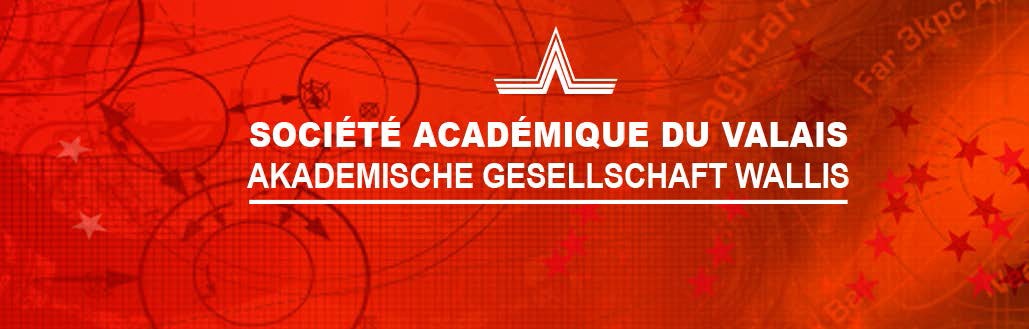 Prix pour un projet de science citoyenne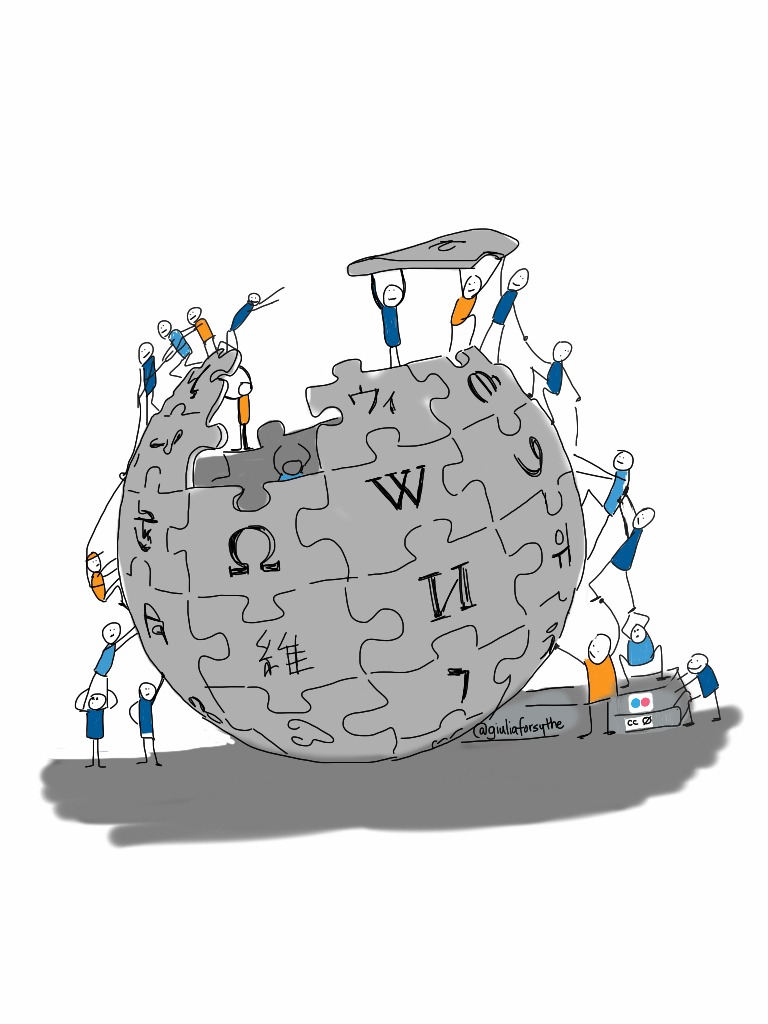 Afin d'encourager la formation universitaire des femmes,la Société Académique du Valais octroie, dans le cadre de son 30e anniversaire, un prix à un projet de science citoyenne porté par une diplômée d’une haute école (UNI, EPF, HES) suisse. Délai de candidature: 20 août 2018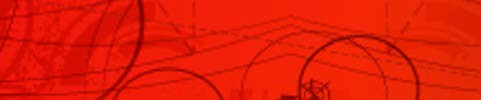 RèglementLe prix, d’une valeur de CHF 2'500.-, soutient un projet de science citoyenne porté par une diplômée d’une haute école (UNI, EPF, HES) suisse. Par « projet de science citoyenne », nous entendons tout projet scientifique visant à faire participer des amateurs (individus ou groupes) à une recherche scientifique. Le projet de recherche fondamentale ou appliquée peut concerner n’importe quelle science, tant dans le domaine des sciences naturelles que dans les sciences humaines et sociales. Il peut également s’agir d’un projet interdisciplinaire.Le projet doit être porté (soit de manière individuelle, soit en collaboration sous la direction d'une femme) par une femme titulaire d’un diplôme d’une haute école (UNI, EPF, HES) suisse. Le projet peut être réalisé autant dans une Haute école que dans d’autres cadres (école, bureau d’étude, association, par ex.) en Suisse. Il doit concerner une problématique touchant la Suisse. Il peut s’agir d’un projet en cours ou d’un projet terminé après le 1er janvier 2018. Les projets qui n’ont pas encore débuté ne sont pas pris en compte. Tout lien avec le Valais, au niveau du projet lui-même ou du porteur de projet, est le bienvenu.Le délai de candidature est fixé au 20 août 2018 à minuit par mail à l’adresse info@savs.ch, sous la forme d’un seul fichier en format pdf, comprenant :le formulaire administratif annexé dûment rempli ;un bref descriptif du projet (2 pages max., selon formulaire annexé) comprenant le titre, les objectifs scientifiques, l’organisation de la recherche, les résultats obtenus/attendus et un paragraphe décrivant les modalités de participation citoyenne ; un curriculum vitae de la candidate (2 pages max.) ;d’éventuels documents annexes (rapport, publications, liste de publications).Le prix sera remis le 9 novembre 2018 à la HES-SO Valais à Sierre à l’occasion de la journée officielle du trentième anniversaire de la Société Académique du Valais. Formulaire de candidatureNom : 						Prénom(s) :Adresse privée : Adresse professionnelle : Adresse électronique : Téléphone : Diplôme(s) universitaire(s) obtenu(s) :(mentionner l'année et le nom de la haute école)Descriptif du projet (2 pages max.)Titre Objectifs scientifiquesOrganisation de la recherche (structure du projet, calendrier, etc.)Principaux résultats obtenus (si le projet est terminé) ou attendus (si le projet est en cours)Modalités de participation citoyenne